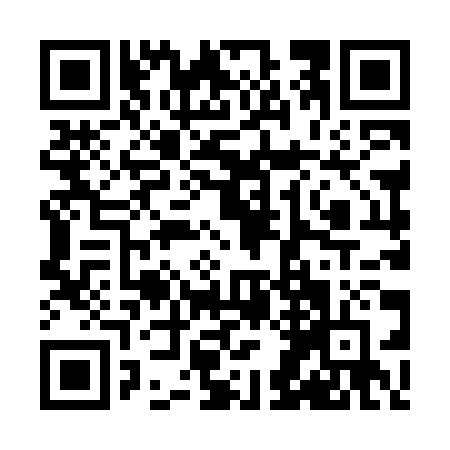 Prayer times for South Sandisfield, Massachusetts, USAMon 1 Jul 2024 - Wed 31 Jul 2024High Latitude Method: Angle Based RulePrayer Calculation Method: Islamic Society of North AmericaAsar Calculation Method: ShafiPrayer times provided by https://www.salahtimes.comDateDayFajrSunriseDhuhrAsrMaghribIsha1Mon3:385:2112:574:598:3210:152Tue3:385:2212:575:008:3210:153Wed3:395:2212:575:008:3210:144Thu3:405:2312:575:008:3210:145Fri3:415:2312:575:008:3110:136Sat3:425:2412:585:008:3110:137Sun3:435:2512:585:008:3110:128Mon3:445:2512:585:008:3010:119Tue3:455:2612:585:008:3010:1110Wed3:465:2712:585:008:2910:1011Thu3:475:2712:585:008:2910:0912Fri3:485:2812:585:008:2810:0813Sat3:495:2912:595:008:2810:0714Sun3:505:3012:595:008:2710:0615Mon3:525:3112:595:008:2610:0516Tue3:535:3112:595:008:2610:0417Wed3:545:3212:594:598:2510:0318Thu3:555:3312:594:598:2410:0219Fri3:575:3412:594:598:2410:0120Sat3:585:3512:594:598:239:5921Sun3:595:3612:594:598:229:5822Mon4:015:3712:594:598:219:5723Tue4:025:3812:594:588:209:5624Wed4:035:3912:594:588:199:5425Thu4:055:4012:594:588:189:5326Fri4:065:4112:594:588:179:5127Sat4:085:4212:594:578:169:5028Sun4:095:4312:594:578:159:4829Mon4:105:4412:594:578:149:4730Tue4:125:4512:594:568:139:4531Wed4:135:4612:594:568:129:44